GÖREV AMACI:Aşağıda tanımlanan sorumluluğunda bulunan görevleri eksiksiz yerine getirmek.GÖREV, YETKİ VE SORUMLULUKLARI:1-Fakülte yönetimi tarafından belirlenmiş olan kıyafetleri giyer ve yaka kartını takar.2-Tıbbi atıkları belirlenen saatte toplar.3-Görev alanlarındaki tıbbi atıkları toplamaya başlamadan sorumlu personel eldiven, koruyucu gözlük, maske kullanır, çizme ve turuncu renkli özel koruyucu kıyafetini giyer.4-Atıkları toplarken tıbbi atık taşımasında kullanılan turuncu renkli konteyner/ kap/ kova ile tıbbi atığı alacağı kliniğe gider. 5-Kliniklerden aldığı ağızları sıkıca bağlanmış tıbbi atık torbalarını konteyner/ kap/ kova içerisine sıkıştırmadan koyar. Atıkların taşınması için belirlenmiş olan kat asansöründen taşır.6-Topladığı tıbbi atıkları taşıma araçları ile geçici depo konteyner taşırken hastaların tedavi olduğu yerler ile diğer temiz alanlardan, insan ve hasta trafiğinin yoğun olduğu bölgelerden mümkün olduğunca uzak olacak şekilde taşır.7- Tıbbi atık depo konteynerlerini ve taşıma araçlarını her tıbbi atık taşımasından sonra temizler ve dezenfekte eder. 8-Tıbbi atık toplarken, taşırken giydiği kıyafetlerini işleri bitiminde çamaşırhaneye temizlenmesi için bırakır. 9- Taşınma sırasında torbaların patlaması durumunda bu torbayı ikinci bir torbaya koyar ve kirlenen yüzeyleri (1/10 oranında çamaşır suyu) dezenfekte eder. 10-Geçici Atık Deposundan sorumludur.11-Depo kapılarını kullanımları dışında daima kapalı ve kilitli tutar. Yetkili olmayan kişilerin girmesine izin vermez.12-Atıkların boşaltılmasını müteakiben depoyu temizler, dezenfekte eder ve Tıbbi Atık Temizlik ve Takip Formuna kayıt eder.  Ayrıca bir sızıntı olduğunda dezenfekte (1/10 oranında çamaşır suyu) eder.13-Atıkların toplanması, ünite içi taşınması sırasında ve geçici depolanması sırasında oluşabilecek yaralanmalarda “Kesici Delici Alet Yaralanma Bildirim Formu ” doldurularak enfeksiyon hemşiresine bildirilir. 14-Tıbbi atıkları ve evsel atıkları almaya gelen anlaşmalı firma görevlisine, atıkların teslim edilmesinden sorumludur.15-Kalite politikası ve hedefleri doğrultusunda çalışır.16- Gerekli iş sağlığı ve güvenliği tedbirlerini alır.17-Amiri tarafından verilen diğer görevleri yerine getirir.YETKİNLİK:-En az ilkokul mezunu olmak,- Faaliyetlerini en iyi şekilde sürdürebilmesi için gerekli karar verme ve sorun çözme niteliklerine sahip olmak.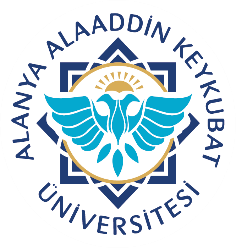 Alanya Alaaddin Keykubat ÜniversitesiDiş Hekimliği Uygulama ve Araştırma Merkezi     Tıbbi Atık Personeli Görev TanımıDoküman No.KKU.GT.01-35Alanya Alaaddin Keykubat ÜniversitesiDiş Hekimliği Uygulama ve Araştırma Merkezi     Tıbbi Atık Personeli Görev TanımıYayın Tarihi21.09.2021Alanya Alaaddin Keykubat ÜniversitesiDiş Hekimliği Uygulama ve Araştırma Merkezi     Tıbbi Atık Personeli Görev TanımıRevizyon Tarihi-Alanya Alaaddin Keykubat ÜniversitesiDiş Hekimliği Uygulama ve Araştırma Merkezi     Tıbbi Atık Personeli Görev TanımıRevizyon No.-Alanya Alaaddin Keykubat ÜniversitesiDiş Hekimliği Uygulama ve Araştırma Merkezi     Tıbbi Atık Personeli Görev TanımıSayfa No.1/2BirimDiş Hekimliği Fakültesi Diş Hekimliği Uygulama ve Araştırma MerkeziGörev AdıTıbbi Atık PersoneliAmir ve Üst AmirlerHastane Müdürü-Fakülte Sekreteri- Merkez Müdürü (Başhekim)-DekanGörev DevriÜst YöneticininAlanya Alaaddin Keykubat ÜniversitesiDiş Hekimliği Uygulama ve Araştırma Merkezi     Tıbbi Atık Personeli Görev TanımıDoküman No.KKU.GT.01-35Alanya Alaaddin Keykubat ÜniversitesiDiş Hekimliği Uygulama ve Araştırma Merkezi     Tıbbi Atık Personeli Görev TanımıYayın Tarihi21.09.2021Alanya Alaaddin Keykubat ÜniversitesiDiş Hekimliği Uygulama ve Araştırma Merkezi     Tıbbi Atık Personeli Görev TanımıRevizyon Tarihi-Alanya Alaaddin Keykubat ÜniversitesiDiş Hekimliği Uygulama ve Araştırma Merkezi     Tıbbi Atık Personeli Görev TanımıRevizyon No.-Alanya Alaaddin Keykubat ÜniversitesiDiş Hekimliği Uygulama ve Araştırma Merkezi     Tıbbi Atık Personeli Görev TanımıSayfa No.2/2